วิทยาลัยพยาบาลบรมราชชนนี สุรินทร์ทะเบียนรายชื่อหนังสือทางการพยาบาลสาขาการพยาบาลจิตเวชและสุขภาพจิต ฉบับภาษาไทย**************สถิติ: หนังสือการพยาบาลจิตเวชและสุขภาพจิต-2554-2563 (ฉบับภาษาไทย)ดึงข้อมูลจากแท็ก: 060 เฉพาะข้อมูลในปี: 2554 2555 2556 2557 2558 2559 2560 2561 2562 2563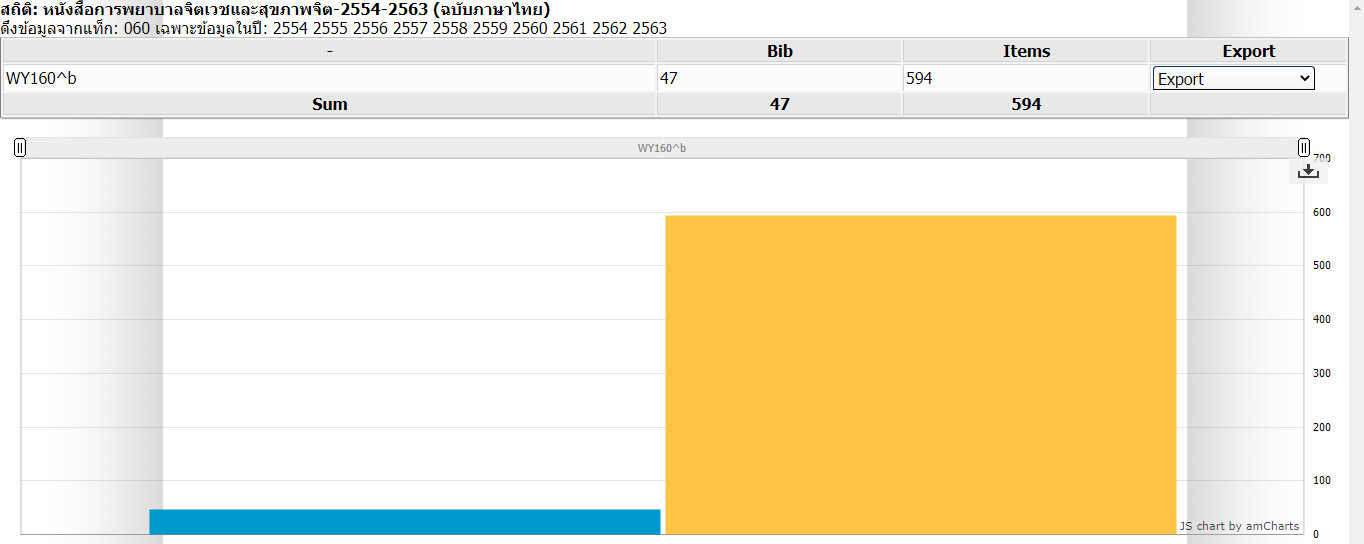 สถิติ: หนังสือการพยาบาลจิตเวชและสุขภาพจิต-2554-2563 (ฉบับภาษาไทย)
ดึงข้อมูลจากแท็ก: 060 ด้วย WY160^b เฉพาะข้อมูลในปี: 2554 2555 2556 2557 2558 2559 2560 2561 2562 2563
45 Bib 594 Itemsเลขหมู่จำนวนชื่อเรื่องจำนวนเล่มหมายเหตุWY16047594ลำดับเลขหมู่รายการผู้แต่งปีพิมพ์จำนวน1WY160 ข269ก 2554ขวัญพนมพร ธรรมไทย.(2554 ). การพยาบาลจิตเวชสู่การปฏิบัติ เล่ม 1. เชียงใหม่ : โครงการตำรา คณะพยาบาลศาสตร์มหาวิทยาลัยเชียงใหม่.ขวัญพนมพร ธรรมไทย255482WY160 ค127จ 2554คณาจารย์เครือข่ายวิทยาลัยในสังกัดสถาบันพระบรมราชชนก ภาคตะวันออกเฉียงเหนือ. (2554).  สาระทบทวนรายวิชาการพยาบาลสุขภาพจิตและจิตเวชศาสตร์  (ฉบับปรับปรุงครั้งที่ 2). [สุรินทร์ : เครือข่ายวิทยาลัยในสังกัดสถาบันพระบรมราชชนก ภาคตะวันออกเฉียงเหนือ].คณาจารย์เครือข่ายวิทยาลัยในสังกัดสถาบันพระบรมราชชนก ภาคตะวันออกเฉียงเหนือ.2554103WY160 พ953ท 2554เพื่อนช่วยจำ. (2554 ). ทบทวนการพยาบาลสุขภาพจิตและจิตเวชศาสตร์. [ม.ป.ท. : ม.ป.พ.].เพื่อนช่วยจำ2554304WY160 ส747ก 2554มหาวิทยาลัยสุโขทัยธรรมาธิราช,  สาขาวิชาพยาบาลศาสตร์.(2554).  เอกสารการสอนชุดวิชาการส่งเสริมสุขภาพจิตและการพยาบาลจิตเวช  หน่วยที่ 8-15  (พิมพ์ครั้งที่ 13). [นนทบุรี] : สำนักพิมพ์มหาวิทยาลัยสุโขทัยธรรมมาธิราช.มหาวิทยาลัยสุโขทัยธรรมาธิราช สาขาวิชาพยาบาลศาสตร์2554205WY160 ส868ก 2554สุวนีย์ เกี่ยวกิ่งแก้ว . (2554). การพยาบาลจิตเวช  (พิมพ์ครั้งที่ 2).ปทุมธานี : โรงพิมพ์มหาวิทยาลัยธรรมศาสตร์.สุวนีย์ เกี่ยวกิ่งแก้ว2554206WY160 อ332ก 2554อรพรรณ ลือบุญธวัชชัย. (2554). การพยาบาลสุขภาพจิตและจิตเวช  (พิมพ์ครั้งที่ 4). กรุงเทพฯ : สำนักพิมพ์แห่งจุฬาลงกรณ์มหาวิทยาลัย.อรพรรณ ลือบุญธวัชชัย2554287WY160 ค127ส 2555คณาจารย์วิทยาลัยพยาบาลในสังกัดสถาบันพระบรมราชชนก ภาคตะวันออกเฉียงเหนือ. (2555). สาระทบทวนรายวิชาการพยาบาลสุขภาพจิตและจิตเวชศาสตร์ (ฉบับปรับปรุงครั้งที่ 2). [ม.ป.ท. : ม.ป.พ.].คณาจารย์วิทยาลัยพยาบาลในสังกัดสถาบันพระบรมราชชนก ภาคตะวันออกเฉียงเหนือ25551ขวัญเรือน สนิทวงศ์ ณ อยุธยา (บรรณาธิการ). (2556).  คู่มือการดูแลผู้ป่วยจิตเวช. [สงขลา] : วิทยาลัยพยาบาลบรมราชชนนี สงขลา.บรรณาธิการ ขวัญเรือน สนิทวงศ์ ณ อยุธยา25568WY160 ก492พ 2556ฉวีวรรณ สัตยธรรม, แผ จันทร์สุข และศุกร์ใจ เจริญสุข. (บรรณาธิการ).  (2556). การพยาบาลจิตเวชและสุขภาพจิต (ฉบับปรับปรุง). เล่ม 1. นนทบุรี : โครงการสวัสดิการวิชาการ สถาบันพระบรมราชชนกกระทรวงสาธารณสุข.ฉวีวรรณ สัตยธรรม, แผ จันทร์สุข และศุกร์ใจ เจริญสุข. (บรรณาธิการ).2556219WY160 ก492พ 2556ฉวีวรรณ สัตยธรรม, แผ จันทร์สุข และศุกร์ใจ เจริญสุข. (บรรณาธิการ). (2556). การพยาบาลจิตเวชและสุขภาพจิต (ฉบับปรับปรุง) เล่ม 2. นนทบุรี : โครงการสวัสดิการวิชาการ สถาบันพระบรมราชชนกกระทรวงสาธารณสุข.ฉวีวรรณ สัตยธรรม, แผ จันทร์สุข และศุกร์ใจ เจริญสุข. (บรรณาธิการ).25561510WY160 กร492 2556วีณา เจี๊ยบนา (บรรณาธิการ). (2556).  การพยาบาลจิตเวช. กรุงเทพฯ : ภาควิชาการพยาบาลอนามัยชุมชนและจิตเวชวิทยาลัยพยาบาลสภากาชาดไทย.วีณา เจี๊ยบนา, บรรณาธิการ25562011WY160 ว464ก 2556วาทินี สุขมาก. (2556). การพยาบาลสุขภาพจิตและจิตสังคม 1. มหาสารคาม : สำนักพิมพ์มหาวิทยาลัยมหาสารคาม.วาทินี สุขมาก25562012WY160 ว464พ 2556วาทินี สุขมาก. (2556). การพยาบาลสุขภาพจิตและจิตเวช 1. [ ม.ป.ท. : ม.ป.พ.].วาทินี สุขมาก25562013WY160 ว464พ 2556วาทินี สุขมาก. (2556). การพยาบาลสุขภาพจิตและจิตเวช 2 . มหาสารคาม : สำนักพิมพ์มหาวิทยาลัยมหาสารคาม.วาทินี สุขมาก25562014WY160 พ949ก 2556เพียรดี เปี่ยมมงคล. (2556). การพยาบาลจิตเวชและสุขภาพจิต (พิมพ์ครั้งที่ 2). กรุงเทพฯ : ธรรมสาร.เพียรดี เปี่ยมมงคล25561015WY160 พ516จ 2556พัชนี สมกำลัง. (2556). จิตวิญญาณของผู้นำทางการพยาบาล ฟลอเรนซ์ ไนติงเกล. กรุงเทพฯ : สำนักพิมพ์แห่งจุฬาลงกรณ์มหาวิทยาลัย.พัชนี สมกำลัง25561016WY160 น927 2556คณะอาจารย์วิทยาลัยพยาบาลและกลุ่มพัฒนาการศึกษา สถาบันพระบรมราชชนก กระทรวงสาธารณสุข. (2556). แนวทางการจัดการเรียนรู้แบบบูรณาการวิชาการพยาบาลบุคคลที่มีปัญหาทางจิต. นนทบุรี : งานพัฒนาหลักสูตรและการจัดการเรียนการสอนพยาบาลศาสตร์ กลุ่มพัฒนาการศึกษา สถาบันพระบรมราชชนก.คณะอาจารย์วิทยาลัยพยาบาลและกลุ่มพัฒนาการศึกษา สถาบันพระบรมราชชนก กระทรวงสาธารณสุข2556517WY160 ส857ก 2556สุรัมภา ยอดมณี. (2556). การสร้างสัมพันธภาพและการสื่อสารเพื่อการบำบัด. กรุงเทพฯ : สุภรณ์การพิมพ์.สุรัมภา ยอดมณี25561518WY160 อ332ก 2556อรพรรณ ลือบุญธวัชชัย. (2556). การพยาบาลสุขภาพจิตและจิตเวช (พิมพ์ครั้งที่ 5). กรุงเทพฯ : สำนักพิมพ์แห่งจุฬาลงกรณ์มหาวิทยาลัย.อรพรรณ ลือบุญธวัชชัย25562119WY160 ก492พ 2557ฉวีวรรณ สัตยธรรม, แผ จันทร์สุข, ศุกร์ใจ เจริญสุข (บรรณาธิการ). (2557). การพยาบาลจิตเวชและสุขภาพจิต (ฉบับปรับปรุง) เล่ม 1 (พิมพ์ครั้งที่ 2). นนทบุรี : โครงการสวัสดิการวิชาการ สถาบันพระบรมราชชนกกระทรวงสาธารณสุข.บรรณาธิการ ฉวีวรรณ สัตยธรรม, แผ จันทร์สุข, ศุกร์ใจ เจริญสุข2557120WY160 ก492 2557อัจฉราพร สี่หิรัญวงศ์ (บรรณาธิการ). (2557). การพยาบาลจิตเวชศาสตร์. นครปฐม : ภาควิชาสุขภาพจิตและการพยาบาลจิตเวชศาสตร์คณะพยาบาลศาสตร์ มหาวิทยาลัยมหิดล.อัจฉราพร สี่หิรัญวงศ์ และคณะ บรรณาธิการ25572021WY160 ว464ก 2557วาทินี สุขมาก. (2557). การสื่อสารและสัมพันธภาพเพื่อการบำบัด . กรุงเทพฯ : กากะเยียสำนักพิมพ์.วาทินี สุขมาก25572022WY160 อ932ก 2557เอื้อญาติ ชูชื่น. (2557).  การพยาบาลจิตเวช : สารสื่อประสาทกับการพยาบาลผู้ป่วยที่ได้รับยาจิตเวช . นครนายก : คณะพยาบาลศาสตร์ มหาวิทยาลัยศรีนครินทรวิโรฒ.เอื้อญาติ ชูชื่น25572023WY160 ว464ค 2558วาทินี สุขมาก. (2558).  คู่มือทบทวนความรู้และเตรียมสอบใบอนุญาตประกอบวิชาชีพสาขาวิชาการพยาบาลสุขภาพจิตและจิตเวชศาสตร์.  ขอนแก่น : แอนนาออฟเซต.วาทินี สุขมาก25581024WY160 ก492 2558สายฝน เอกวรางกูร (บรรณาธิการ). (2558). การพยาบาลจิตเวชและสุขภาพจิต : ศาสตร์และศิลป์สู่การปฏิบัติ 1. นครศรีธรรมราช : สำนักวิชาพยาบาลศาสตร์ มหาวิทยาลัยวลัยลักษณ์.สายฝน เอกวรางกูร, บรรณาธิการ25581025WY160 ก492ส 2559สายฝน เอกวรางกูร (บรรณาธิการ). (2559). การพยาบาลจิตเวชและสุขภาพจิต : ศาสตร์และศิลป์สู่การปฏิบัติ 2. (พิมพ์ครั้งที่ 2).นครศรีธรรมราช : สำนักวิชาพยาบาลศาสตร์ มหาวิทยาลัยวลัยลักษณ์.สายฝน เอกวรางกูร บรรณาธิการ25592026WY160 ห144 2559นงลักษณ์ บุญรอด, กมลวรรณบุ ญเพ็ง และรุ่งโรจน์ พิทยศิริ.  (บรรณาธิการ). (2559). หนังสือคู่มือ การพยาบาลโรคพาร์กินสัน.กรุงเทพฯ : ศูนย์ความเป็นเลิศทางการแพทย์โรคพาร์กินสันและกลุ่มโรคความเคลื่อนไหวผิดปกติ โรงพยาบาลจุฬาลงกรณ์ สภากาชาดไทย.นงลักษณ์ บุญรอด, กมลวรรณบุ ญเพ็ง, รุ่งโรจน์ พิทยศิริ บรรณาธิการ2559527WY160 ก492 2559ยาใจ สิทธิมงคล, พวงเพชร เกษรสมุทร, นพพร ว่องสิริมาศ และอทิตยา พรชัยเกตุ โอว ยอง (บรรณาธิการ). (2559). การพยาบาลจิตเวชศาสตร์ (พิมพ์ครั้งที่ 2 ฉบับปรับปรุงครั้งที่ 1).นครปฐม : ภาควิชาสุขภาพจิตและการพยาบาลจิตเวชศาสตร์คณะพยาบาลศาสตร์ มหาวิทยาลัยมหิดล.ยาใจ สิทธิมงคล, พวงเพชร เกษรสมุทร, นพพร ว่องสิริมาศ และอทิตยา พรชัยเกตุ โอว ยอง บรรณาธิการ25591028WY160 ก492ส 2559สายฝน เอกวรางกูร (บรรณาธิการ). (2559). การพยาบาลจิตเวชและสุขภาพจิต : ศาสตร์และศิลป์สู่การปฏิบัติ 1 (พิมพ์ครั้งที่ 3).นครศรีธรรมราช : สำนักวิชาพยาบาลศาสตร์ มหาวิทยาลัยวลัยลักษณ์.สายฝน เอกวรางกูร, บรรณาธิการ2559629WY160 ก492ส 2559สายฝน เอกวรางกูร (บรรณาธิการ). (2559). การพยาบาลจิตเวชและสุขภาพจิต : ศาสตร์และศิลป์สู่การปฏิบัติ 2  (พิมพ์ครั้งที่ 2).นครศรีธรรมราช : สำนักวิชาพยาบาลศาสตร์ มหาวิทยาลัยวลัยลักษณ์.สายฝน เอกวรางกูร บรรณาธิการ25591030WY160 พ718ร 2559พิมพ์วลัญช์ อายุวัฒน์และปรานต์ศศิ เหล่ารัตน์ศรี. (2559). โรคจิตเภท: กรณีศึกษาและการพยาบาล.  ขอนแก่น: เพ็ญพรินติ้ง.พิมพ์วลัญช์ อายุวัฒน์และปรานต์ศศิ เหล่ารัตน์ศรี2559131WY160 ส814ก 2559สุนทรีภรณ์ มีพริ้ง. (2559). การพยาบาลสุขภาพจิตและจิตเวช เล่ม 1. พิษณุโลก : โครงการตำราคณะพยาบาลศาสตร์ มหาวิทยาลัยนเรศวร.สุนทรีภรณ์ มีพริ้ง2559632WY160 ภ376ก 2560ภัทราภรณ์ ทุ่งปันคำ. (2560).  การพยาบาลผู้ที่เป็นโรคจิตเภท. เชียงใหม่ : โครงการตำราคณะพยาบาลศาสตร์มหาวิทยาลัยเชียงใหม่.ภัทราภรณ์ ทุ่งปันคำ25603033WY160 ก492ส 2561สายฝน เอกวรางกูร (บรรณาธิการ). (2561). การพยาบาลจิตเวชและสุขภาพจิต : ศาสตร์และศิลป์สู่การปฏิบัติ 1 (พิมพ์ครั้งที่ 4).นครศรีธรรมราช : สำนักวิชาพยาบาลศาสตร์ มหาวิทยาลัยวลัยลักษณ์.สายฝน เอกวรางกูร บรรณาธิการ25611034WY160 ก492ส 2561สายฝน เอกวรางกูร (บรรณาธิการ). (2561). การพยาบาลจิตเวชและสุขภาพจิต : ศาสตร์และศิลป์สู่การปฏิบัติ 2 (พิมพ์ครั้งที่ 4). นครศรีธรรมราช : สำนักวิชาพยาบาลศาสตร์ มหาวิทยาลัยวลัยลักษณ์.สายฝน เอกวรางกูร  บรรณาธิการ2561635WY160 ก492 2561ยาใจ สิทธิมงคล, พวงเพชร เกษรสมุทร, นพพร ว่องสิริมาศ และอทิตยา พรชัยเกตุ โอว ยอง (บรรณาธิการ). (2561).  การพยาบาลจิตเวชศาสตร์  (ฉบับปรับปรุงครั้งที่ 1 พิมพ์ครั้งที่ 3). นครปฐม : ภาควิชาสุขภาพจิตและการพยาบาลจิตเวชศาสตร์คณะพยาบาลศาสตร์ มหาวิทยาลัยมหิดล.ยาใจ สิทธิมงคล, พวงเพชร เกษรสมุทร, นพพร ว่องสิริมาศ และอทิตยา พรชัยเกตุ โอว ยอง บรรณาธิการ25611036WY160 น256ก 2561นริสา วงศ์พนารักษ์. (2561).  การพยาบาลผู้ติดสารเสพติด  (พิมพ์ครั้งที่ 2). มหาสารคาม : กากะเยีย.นริสา วงศ์พนารักษ์25611037WY160 ม615ก 2561มุกข์ดา ผดุงยาม. (2561). การพยาบาลสุขภาพจิตและจิตเวชศาสตร์ : แนวข้อสอบพร้อมเฉลย. กรุงเทพฯ : นีโอดิจิตอล.มุกข์ดา ผดุงยาม25611038WY160 ว464ค 2561วาทินี สุขมาก. (2561). คู่มือทบทวนความรู้และเตรียมสอบใบอนุญาตประกอบวิชาชีพสาขาวิชาการพยาบาลสุขภาพจิตและจิตเวชศาสตร์ (พิมพ์ครั้งที่ 2). ขอนแก่น : แอนนาออฟเซต.วาทินี สุขมาก2561239WY160 ก493 2562เนตตา วงศ์ทองมานะ (บรรณาธิการ). (2562). การพยาบาลจิตเวช : แนวทางการปฏิบัติ . กรุงเทพฯ: หน่วยวิจัยและงานวิชาการ สถาบันการพยาบาลศรีสวรินทิรา สภากาชาดไทย.เนตตา วงศ์ทองมานะ บรรณาธิการ25622040WY160 น577ก 2562นิตยา ตากวิริยะนันท์. (2562). การพยาบาลผู้ที่ได้รับยาทางจิตเวช (พิมพ์ครั้งที่ 3 แก้ไขปรับปรุง). กรุงเทพฯ : สำนักพิมพ์มหาวิทยาลัยธรรมศาสตร์.นิตยา ตากวิริยะนันท์25622041WY160 ก492 2562ผกาพันธุ์ วุฒิลักษณ์. (2562). การพยาบาลผู้ป่วยโรคจิตเภท: บทบาทและกระบวนการ  (พิมพ์ครั้งที่ 2). เชียงใหม่ : ดีไซน์ปริ้นท์ มีเดีย.ผกาพันธุ์ วุฒิลักษณ์25622042WY160 อ161ก 2562อนงค์ลักษณ์ วงศ์ตรี. (2562). การสร้างสัมพันธภาพเพื่อการบำบัดทางการพยาบาลสำหรับผู้ที่มีปัญหาทางจิต.  อุบลราชธานี: วิทยาลัยพยาบาลบรมราชชนนี สรรพสิทธิประสงค์.อนงค์ลักษณ์ วงศ์ตรี2562143WY160 อ885ก 2562เอกอุมา อิ้มคำ. (2562). การพยาบาลสุขภาพจิตและจิตเวช : การประยุกต์ใช้กรณีเลือกสรร. กรุงเทพฯ : มหาวิทยาลัยธรรมศาสตร์.เอกอุมา อิ้มคำ25621144WY160 ก492 2563ผกาพันธุ์ วุฒิลักษณ์. (2563). การพยาบาลผู้ป่วยโรคจิตเภท: บทบาทและกระบวนการ (พิมพ์ครั้งที่ 3). เชียงใหม่ : ดีไซน์ปริ้นท์ มีเดีย.ผกาพันธุ์ วุฒิลักษณ์256320